ПРИКАЗМоскваО внесении изменений в приказ Министерства финансов 
Российской Федерации от 21 февраля 2020 г. № 29н«Об утверждении порядка проведения категорирования лиц, совершающих таможенные операции, периодичности и формы его проведения, перечня критериев, характеризующих деятельность лиц, совершающих таможенные операции, условий отнесения лиц, совершающих таможенные операции, к категории низкого, среднего или высокого уровня риска, условий дифференцированного применения к ним мер по минимизации рисков, а также порядка проведения контроля за соблюдением критериев лицами, совершающими таможенные операции, отнесенными к категории низкого уровня риска»В соответствии со статьей 316 Федерального закона от 3 августа 2018 г. 
№ 289-ФЗ «О таможенном регулировании в Российской Федерации и о внесении изменений в отдельные законодательные акты Российской Федерации» 
(Собрание законодательства Российской Федерации, 2018, № 32, ст. 5082)
и пунктом 1 Положения о Министерстве финансов Российской Федерации, утвержденного постановлением Правительства Российской Федерации 
от 30 июня 2004 г. № 329 (Собрание законодательства Российской Федерации, 2004, № 31, ст. 3258; 2020, № 40, ст. 6251), п р и к а з ы в а ю:Внести в приказ Министерства финансов Российской Федерации 
от 21 февраля 2020 г. № 29н «Об утверждении порядка проведения категорирования лиц, совершающих таможенные операции, периодичности и формы его проведения, перечня критериев, характеризующих деятельность лиц, совершающих таможенные операции, условий отнесения лиц, совершающих таможенные операции, к категории низкого, среднего или высокого уровня риска, условий дифференцированного применения к ним мер по минимизации рисков, 
а также порядка проведения контроля за соблюдением критериев лицами, совершающими таможенные операции, отнесенными к категории низкого уровня риска» (зарегистрирован Министерством юстиции Российской Федерации 
19 мая 2020 г., регистрационный № 58381) изменения согласно приложению 
к настоящему приказу.Контроль за исполнением настоящего приказа возложить 
на руководителя Федеральной таможенной службы Булавина В.И.Настоящий приказ вступает в силу с 1 марта 2023 года.Министр                                                                                                     А.Г. СилуановИзменения, которые вносятся в приказ Министерства финансов 
Российской Федерации от 21 февраля 2020 г. № 29н«Об утверждении порядка проведения категорирования лиц, совершающих таможенные операции, периодичности и формы его проведения, перечня критериев, характеризующих деятельность лиц, совершающих таможенные операции, условий отнесения лиц, совершающих таможенные операции, 
к категории низкого, среднего или высокого уровня риска, условий дифференцированного применения к ним мер по минимизации рисков,
а также порядка проведения контроля за соблюдением критериев лицами, совершающими таможенные операции, отнесенными 
к категории низкого уровня риска»1. В подпункте 2 пункта 9 порядка проведения категорирования лиц, совершающих таможенные операции, периодичности и форм его проведения, условий дифференцированного применения к лицам, совершающим таможенные операции, мер по минимизации рисков, а также условий отнесения лиц, совершающих таможенные операции, к категории низкого, среднего или высокого уровня риска, утвержденных приказом, слова «в диапазоне от 1:100 
до 1:50» заменить словами «не менее чем 1:50».2. Перечень критериев, характеризующих деятельность лиц, совершающих таможенные операции, дополнить пунктами 32, 33 в следующей редакции:«». 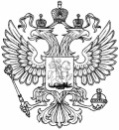 МИНИСТЕРСТВО ФИНАНСОВ РОССИЙСКОЙ ФЕДЕРАЦИИ(МИНФИН РОССИИ)№32Доля корректировок ДТ с изменениями, внесенными после выпуска товаров, по инициативе декларанта, за исключением случаев корректировки ДТ, поданной с применением неполного, периодического, временного периодического таможенного декларирования, дополнительных особенностей таможенного декларирования товаров, перемещаемых трубопроводным транспортом и по линиям электропередачи, а также таможенного декларирования компонентов товаров, перемещаемых 
в несобранном или разобранном виде, в общем количестве выпущенных ДТ33Оценка уровня финансовой устойчивости юридического лица, рассчитанной на основе показателей размера чистых активов, остаточной стоимости основных средств, коэффициента автономии, коэффициента текущей ликвидности, рентабельности собственного капитала, коэффициента финансовой устойчивости, коэффициента обеспеченности текущей деятельности собственными оборотными активами, коэффициента маневренности собственного капитала 